Publicado en Barcelona el 18/10/2018 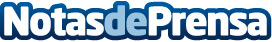 Clínica Den celebra Halloween con los más pequeños para promover la odontopediatríaEl próximo viernes 26 de octubre Den organiza su tradicional fiesta de Halloween Datos de contacto:Elena MañasGlobe ComunicaciónNota de prensa publicada en: https://www.notasdeprensa.es/clinica-den-celebra-halloween-con-los-mas Categorias: Medicina Infantil Entretenimiento http://www.notasdeprensa.es